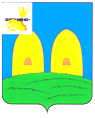 ГЛАВАМУНИЦИПАЛЬНОГО ОБРАЗОВАНИЯРОСЛАВЛЬСКОЕ ГОРОДСКОЕ ПОСЕЛЕНИЕРОСЛАВЛЬСКОГО РАЙОНА СМОЛЕНСКОЙ ОБЛАСТИП О С Т А Н О В Л Е Н И Е от 4 апреля  2014 года  № 1О  проведении публичных слушаний по обсуждению  отчета об исполнении бюджета Рославльского городского поселения Рославльского района Смоленской области за 2013 год  	В целях обнародования и обсуждения отчета об исполнении бюджета Рославльского городского поселения Рославльского района Смоленской области за 2013  год, руководствуясь Федеральным законом от 06.10.2003  № 131-ФЗ «Об общих принципах организации  местного самоуправления в Российской Федерации», Уставом Рославльского городского поселения Рославльского района Смоленской области, Положением о порядке организации и проведении публичных слушаний в Рославльском городском поселении Рославльского района Смоленской области, утвержденным решением  Совета депутатов от 21.02.2006         № 19,   п о с т а н о в л я ю:1. Провести публичные слушания  по обсуждению  отчета об исполнении бюджета Рославльского городского поселения Рославльского района Смоленской области за 2013 год  (далее – публичные слушания).2. Назначить дату проведения   публичных слушаний на 24 апреля 2014 года в 16 час. 00 мин.  в актовом зале  по адресу: г. Рославль,  улица Заслонова,               дом № 2.       3. Утвердить прилагаемый состав организационного комитета для осуществления организации публичных слушаний. 4. Организационному комитету разместить   данное  постановление и отчет об исполнении бюджета Рославльского городского поселения Рославльского района Смоленской области за 2013 год в газете «Рославльская правда» и  на официальном  сайте Администрации муниципального образования «Рославльский район» Смоленской области для ознакомления населения.5. Контроль за исполнением  постановления оставляю за собой.                                                                                                                 С.Н. Невский